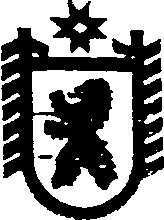 Республика КарелияАДМИНИСТРАЦИЯ ПОПОВПОРОЖСКОГО СЕЛЬСКОГО ПОСЕЛЕНИЯП О С Т А Н О В Л Е Н И Еот  11 мая 2017 года   № 22п. Попов ПорогОб утверждении плана по подготовке объектов жилищно-коммунального хозяйства и социальной сферы Поповпорожского сельского поселения к работе в осенне-зимний период 2017-2018 годовВ целях своевременной подготовки объектов жилищно-коммунального хозяйства и социальной сферы к работе в осенне-зимний период 2017-2018 годов администрация Поповпорожского сельского поселения постановляет:1. Утвердить прилагаемый План основных мероприятий по подготовке объектов жилищно-коммунального хозяйства и социальной сферы Поповпорожского сельского поселения к работе в осенне-зимний период 2017-2018 годов.2.  Назначить Клюкину А.С., заместителя главы администрации, ответственным  лицом за предоставление в администрацию Сегежского муниципального района оперативной информации о подготовке объектов ЖКХ и социальной сферы к работе в осенне-зимний период  3. Обнародовать настоящее  постановление  путем размещения официального текста настоящего постановления в информационно-телекоммуникационной сети «Интернет» на официальном сайте администрации Сегежского муниципального района  в разделе «Муниципальные образования – Поповпорожское сельское поселение»                           Глава    Поповпорожского сельского поселения                                                            И.В. ХомяковРазослать: в дело, администрацию Сегежского муниципального района, прокуратуруУТВЕРЖДЕНпостановлением администрации Поповпорожского сельского Поселения от 11.05.2017 г. № 22План основных мероприятий по подготовке объектов ЖКХ и социальной сферы к работе в ОЗП 2017-2018 годов_________________№п/пСодержание мероприятияАдрес проведения работСрок выполне-нияСмет-ная стои-мость (тыс,руб)Источник финанси-рованияОтветствен-ный 1Общий осмотр жилого фонда.Весь жилой фонд на территории поселения.До 20.06.2017 г.0-Админи-страция Поповпорож-ского сельского поселения2Частичный ремонт печей в муниципальном жилом фонде(п. Волдозеро)пос. Волдозеродо 01.09.201750,0бюджет поселения (средства поступившие от платы за пользование жилыми помещениями) Администра-ция Поповпорож-ского сельского поселения4Ремонт жилого фонда в пос. Волдозеро и Попов Порогпос. Волдозеро, пос. Попов ПорогДо 01.09.201780,0бюджет поселения (средства, поступившие от платы за пользование жилыми помещениями)Админи-страция Поповпорож-ского сельского поселенияИТОГО:130,0